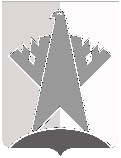 ДУМА СУРГУТСКОГО РАЙОНАХанты-Мансийского автономного округа - ЮгрыРЕШЕНИЕ«18» мая 2018 года                                                                                                             № 418-нпа   г. СургутДума Сургутского района решила:1. Внести в приложение к решению Думы Сургутского района от 24 
мая 2007 года № 158 «Об утверждении Положения о порядке официального 
использования герба Сургутского района» следующие изменения:1) в абзаце 9 подпункта 4.1 пункта 4 слова «управляющего делами администрации района,» исключить;2) пункт 4 дополнить подпунктом 4.3.1 следующего содержания:«4.3.1. Допускается использование герба района, в том числе его изображения, федеральными органами государственной власти и иными федеральными государственными органами, органами государственной власти Ханты-Мансийского автономного округа – Югры и иными государственными органами 
Ханты-Мансийского автономного округа – Югры, органами местного самоуправления Сургутского района и поселений, входящих в состав Сургутского района, гражданами, общественными объединениями, предприятиями, учреждениями и организациями в иных случаях, не предусмотренных подпунктами 
4.1 - 4.3 настоящего пункта, если такое использование не является надругательством над гербом района.»;3) подпункт 5.1 пункта 5 изложить в следующей редакции:«5.1. Контроль за исполнением требований настоящего Положения 
возлагается на заместителя главы района в соответствии с распоряжением 
администрации района.»;4) подпункт 5.2 пункта 5 признать утратившим силу.2. Решение вступает в силу после его обнародования.О внесении изменений в решение Думы Сургутского района от 24 мая 2007 года № 158 «Об утверждении Положения о порядке официального использования герба Сургутского района»Председатель Думы Сургутского районаА.П. Сименяк«18» мая 2018 годаИсполняющий полномочия главы Сургутского районаМ.Э. Нигматуллин«18» мая 2018 года